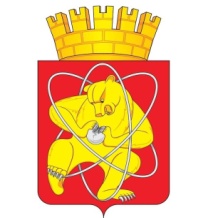 17.04. 2023                                                                                                                      № 141И   О включении объектов в Реестрбесхозяйного имущества	В соответствии с Гражданским кодексом Российской Федерации, Федеральным законом от 06.10.2003 № 131-ФЗ «Об общих принципах организации местного самоуправления в Российской Федерации», Федеральным законом от 07.12.2011 № 416-ФЗ «О водоснабжении и водоотведении», Уставом ЗАТО Железногорск, решением Совета депутатов ЗАТО г. Железногорск от 27.05.2010 № 4-12Р «Об утверждении Порядка принятия в муниципальную собственность бесхозяйного имущества, находящегося на территории ЗАТО Железногорск», на основании служебной записки Управления городского хозяйства Администрации ЗАТО г. Железногорск  от 13.04.2023 № 12-07/294, ПОСТАНОВЛЯЮ:Комитету по управлению муниципальным имуществом Администрации ЗАТО г. Железногорск (О.В. Захарова): Включить в Реестр бесхозяйного имущества следующий объект недвижимости - сооружение – водопроводная сеть, расположенное по адресу: Российская Федерация, Красноярский край, городской округ ЗАТО город Железногорск, от ВК-62А (скважина № 227) до камеры переключения ВК-29 (резервуары котельной баз отдыха) ул. Большая Кантатская, 15. Осуществить мероприятия по признанию имущества бесхозяйным.       2. Определить общество с ограниченной ответственностью  «КРАСЭКО-ЭЛЕКТРО»  (И.П. Михайленко)  организацией, ответственной за содержание и эксплуатацию имущества, указанного в пункте 1.1 настоящего постановления.3. Управлению внутреннего контроля Администрации ЗАТО                          г. Железногорск (В.Г. Винокурова) довести настоящее постановление до сведения населения через газету «Город и горожане».4.	Отделу общественных связей Администрации ЗАТО г. Железногорск (И.С. Архипова) разместить настоящее постановление на официальном сайте Администрации ЗАТО г. Железногорск в информационно-телекоммуникационной сети «Интернет».5. Контроль над исполнением настоящего постановления оставляю за собой.6. Настоящее постановление вступает в силу с момента его подписания.Глава ЗАТО г. Железногорск				                         Д.М. Чернятин